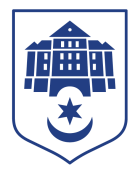 Тернопільська міська рада восьмого скликанняПротокол №44позапланового засідання виконавчого комітету міської ради25.05.2023				   					Початок засідання										11.25Головуючий: Надал Сергій.Присутні на засіданні : Гірчак Ігор, Дідич Володимир, Корнутяк Володимир, Крисоватий Ігор, Кузьма Ольга, Надал Сергій, Стемковський Владислав, Татарин Богдан, Туткалюк Ольга, Хімейчук Іван.Відсутні на засіданні: Осадця Сергій, Остапчук Вікторія, Солтис Віктор, Якимчук Петро.Кворум є – 10 членів виконавчого комітету. СЛУХАЛИ: Про усунення порушень у сфері земельного  законодавства та містобудування.ДОПОВІДАЛА: Горєва Галина.ГОЛОСУВАННЯ: за – 10, проти – 0, утримались – 0.ВИРІШИЛИ: рішення  № 583 додається.	Міський голова							Сергій НАДАЛІрина Чорній   0674472610